Greater Lansing Area Junior ChamberWe build leaders!!!The Jaycees (Junior Chamber) is for men and women between the ages of 21 and 40, and offers leadership training through community development. By organizing a variety of programs and projects for the benefit of Lansing, members learn leadership and management skills. The Jaycees is also a social organization with lots of opportunities to network and meet new people.Please join us at the following upcoming events:Meet & Mingle – This is your chance to meet current members of the Jaycees, ask questions about the organization, and simply have fun!  Come on out and get to know the group…Friday June 15 – 7-9:30 pm Game Night at Danielle’s Home [2409 East Jolly Rd #8 Lansing, MI] BYOB.Thursday July 26 – 6:30-8:30 pm FREE Wine Tasting at Cork&Bottle Winery [1161 Clark Ste 134 Dewitt, MI]Friday August 17 –5- 8 pm Membership Picnic at Hawk Island Park [1601 E. Cavanaugh, Lansing, MI] Bring your own picnic, children, seat(s)/blanket, and alcohol/non-alcohol beverages. Yard games and fun to be expected! Vehicle fee: $3 resident/$5 non-resident or free for walking/biking to park. Junior Chamber 101 – Junior Chamber 101 is our new member orientation and your chance to learn more about whom the Jaycees are, what Jaycees do, and how the organization can make a difference in your life and the community!  Tuesday June 12 – 6-7:30 pm at Delta Mill’s Park [7001 Old River Trail Lansing, MI (shelter reserved)] Snacks and refreshments will be provided.Thursday July 12 – 6-7:30 pm Olga’s Kitchen [354 Frandor Ave Lansing, MI]Monthly Happy Hour – Reward yourself and have fun!  We meet every month at a different venue for some food and socializing.  The happy hours are laid back and are a way to get to know each other.Wednesday June 13 – 7:30-9:30 pm FREE Beginner Line Dancing Lessons at the Whiskey Barrel [410 S. Clippert St.  Lansing Charter Township, MI]Friday July 13 – 6-8:30 pm Double Header Happy Hour [13631 Main St Bath, MI] Bath, MI is a major “Haunted Michigan” listing.  Come out to happy hour to find out why…?General Membership Meeting – On the first Tuesday of each month (except July) we get together to discuss upcoming events and committee opportunities. Tuesday July 10 – 6:30 pm Potluck Social at Delta Mill’s Park [7001 Old River Trail Lansing, MI (shelter reserved)] Please bring business cards, dish to pass, and your own alcohol/non-alcohol beverages.  Jaycee Jeopardy and other games to be expected!Tuesday August 7 – 6 pm Social Hour/7 pm Meeting at Tripper’s [350 Frandor Ave. Lansing, MI] Follow the Lansing Jaycee’s calendar on our website at www.lansingjaycees.org for additional activities including our softball league, annual camping trip, and involvement with the community!  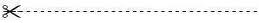 For more information about the Lansing Jaycees, for us to contact you, or to receive email invites for future events, please fill out the following and bring to an upcoming event:Name:Address:Phone:Email:Employer:Date of Birth:Invited by:Greater Lansing Area Junior ChamberWe build leaders!!!The Jaycees (Junior Chamber) is for men and women between the ages of 21 and 40, and offers leadership training through community development. By organizing a variety of programs and projects for the benefit of Lansing, members learn leadership and management skills. The Jaycees is also a social organization with lots of opportunities to network and meet new people.Please join us at the following upcoming events:Meet & Mingle – This is your chance to meet current members of the Jaycees, ask questions about the organization, and simply have fun!  Come on out and get to know the group…Friday June 15 – 7-9:30 pm Game Night at Danielle’s Home [2409 East Jolly Rd #8 Lansing, MI] BYOB.Thursday July 26 – 6:30-8:30 pm FREE Wine Tasting at Cork&Bottle Winery [1161 Clark Ste 134 Dewitt, MI]Friday August 17 –5- 8 pm Membership Picnic at Hawk Island Park [1601 E. Cavanaugh, Lansing, MI] Bring your own picnic, children, seat(s)/blanket, and alcohol/non-alcohol beverages. Yard games and fun to be expected! Vehicle fee: $3 resident/$5 non-resident or free for walking/biking to park. Junior Chamber 101 – Junior Chamber 101 is our new member orientation and your chance to learn more about whom the Jaycees are, what Jaycees do, and how the organization can make a difference in your life and the community!  Tuesday June 12 – 6-7:30 pm at Delta Mill’s Park [7001 Old River Trail Lansing, MI (shelter reserved)] Snacks and refreshments will be provided.Thursday July 12 – 6-7:30 pm Olga’s Kitchen [354 Frandor Ave Lansing, MI]Monthly Happy Hour – Reward yourself and have fun!  We meet every month at a different venue for some food and socializing.  The happy hours are laid back and are a way to get to know each other.Wednesday June 13 – 7:30-9:30 pm FREE Beginner Line Dancing Lessons at the Whiskey Barrel [410 S. Clippert St.  Lansing Charter Township, MI]Friday July 13 – 6-8:30 pm Double Header Happy Hour [13631 Main St Bath, MI] Bath, MI is a major “Haunted Michigan” listing.  Come out to happy hour to find out why…?General Membership Meeting – On the first Tuesday of each month (except July) we get together to discuss upcoming events and committee opportunities. Tuesday July 10 – 6:30 pm Potluck Social at Delta Mill’s Park [7001 Old River Trail Lansing, MI (shelter reserved)] Please bring business cards, dish to pass, and your own alcohol/non-alcohol beverages.  Jaycee Jeopardy and other games to be expected!Tuesday August 7 – 6 pm Social Hour/7 pm Meeting at Tripper’s [350 Frandor Ave. Lansing, MI] Follow the Lansing Jaycee’s calendar on our website at www.lansingjaycees.org for additional activities including our softball league, annual camping trip, and involvement with the community!  For more information about the Lansing Jaycees, for us to contact you, or to receive email invites for future events, please fill out the following and bring to an upcoming event:Name:Address:Phone:Email:Employer:Date of Birth:Invited by: